ДАННЫЕо поступлении и рассмотрении обращений граждан  к депутатам Череповецкой городской Думыза 2020 годВ течение 2020 года главой города, заместителем председателя городской Думы и депутатами городской Думы проведено 234 приемов граждан ((2019 год – 289), из них:- в Череповецкой городской Думе – 20; - в приемной ВПП «ЕДИНАЯ РОССИЯ» - 81;- в избирательных округах – 40;- в филиалах Центра профилактики правонарушений – 19;- в телефонном режиме - 74.Основными авторами обращений (среди указавших свое социальное положение) являются: работающие граждане – 127, пенсионеры – 97, служащие -31, предприниматели – 14, безработные -11, обучающиеся – 1 и студенты - 1.Распределение по тематикам количества вопросов, содержащихся в обращенияхКак показывает анализ поступивших обращений граждан, в отчетном периоде по-прежнему преобладающее большинство обращений касается вопросов сферы жилищно-коммунального хозяйства, о чем свидетельствует стабильно высокое число обращений – 477 (45,8%).  Вместе с тем, по сравнению с 2019 годом отмечается тенденция к снижению (2019 год – 574). Наибольшее число обращений поступило по вопросам благоустройства территорий (благоустройство придомовых территорий, ремонт дорожного покрытия, обустройство тротуаров, обрезка деревьев, уличное освещение); ремонта и содержания жилого фонда, его обслуживания; начисления оплаты за жилищно-коммунальные услуги; организации вывоза твердых коммунальных отходов; неудовлетворительной работы управляющих компаний. Все поступившие обращения граждан в Череповецкую городскую Думу в 2020 году были рассмотрены в сроки, установленные Федеральным законом от 02.05.2006 № 59-ФЗ «О порядке рассмотрения обращений граждан Российской Федерации». Из общего количества поступивших обращений граждан удовлетворено 308 (29,5%), перенаправлено по компетенции 32 (3%), оставлено без ответа 7 (0,7%), соответствующие разъяснения даны по 695 (66,7%) обращениям.По обращениям, требующим дополнительной проверки, осуществлены выезды на место. Так, за отчетный период количество обращений, рассмотренных с выездом на место, составило 3,6% (37).В отдельных случаях, для решения поставленных в обращениях вопросов были организованы дополнительно совещания, в том числе выездные, запрошена дополнительная информация в соответствующих органах государственной власти, органах местного самоуправления и организациях.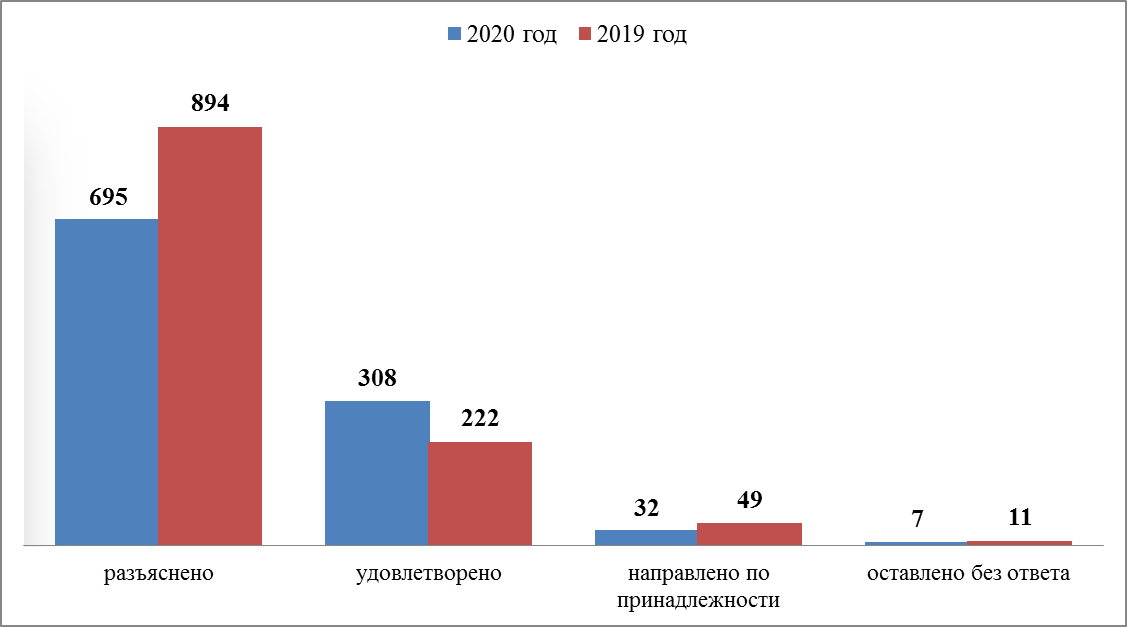 В 2020 году в Череповецкую городскую Думу поступило 1042 обращения, из них 367 (35,2%) обращений в адрес главы города.  По сравнению с 2019 годом (1176 обращений) общее количество обращений граждан уменьшилось на 11%.Динамика поступлений обращений граждан (2017-2020 гг.)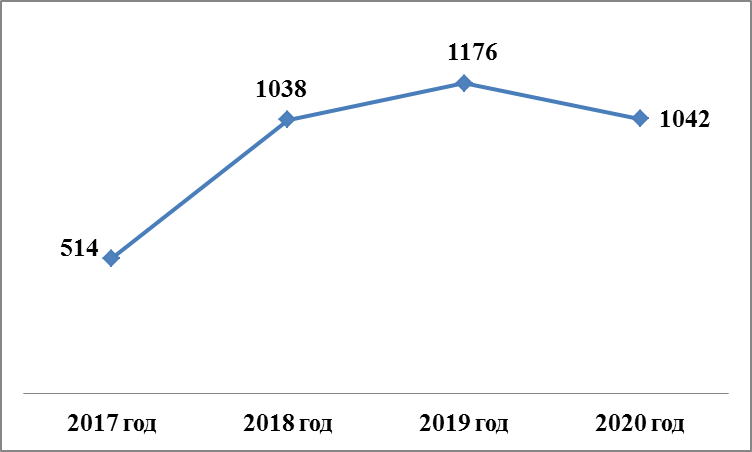 Количественный состав распределения обращений, поступивших к главе города, в Череповецкую городскую Думу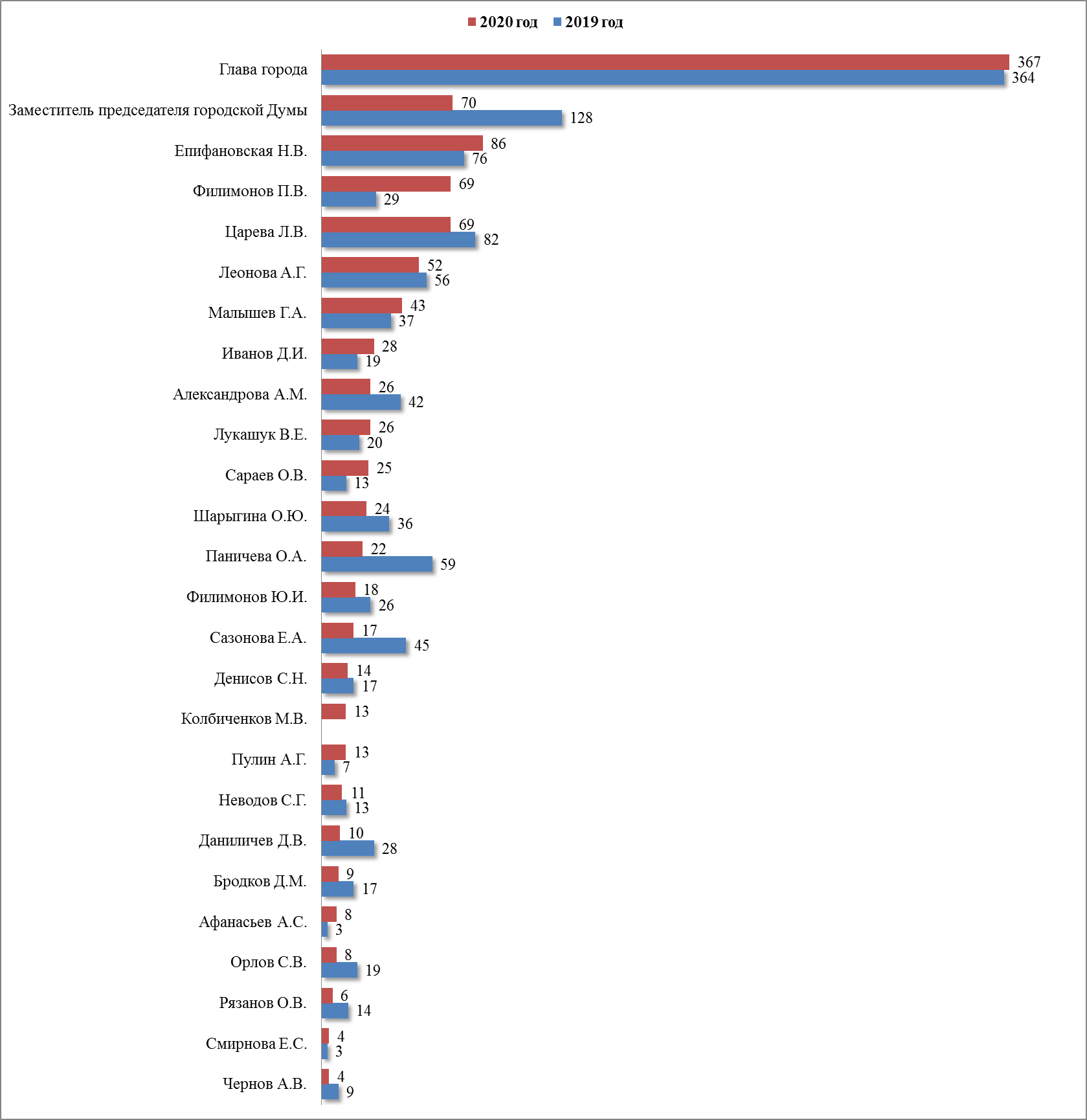 Из общего количества поступивших обращений граждан: письменных - 561 (53,8%), устных – 481(46,2%).По сравнению с прошлым годом количество письменных обращений увеличилось на 10%. При этом количество обращений в форме электронного документа, поступивших через официальный сайт Череповецкой городской Думы посредством сервиса «электронная приемная» и электронную почту, увеличилось на 105 обращений (на 30%); доля обращений, доставленных нарочно или посредством почтовой связи, снизилась на 17% (на 45 обращений).Количество устных обращений сократилось с 675 до 481 (на 29%).Увеличение письменных обращений, в частности в электронной форме, свидетельствует  о более активном использовании гражданами информационных возможностей в связи с удобством и доступностью данной формы взаимодействия, а также со сложной эпидемиологической ситуацией, связанной с распространением новой коронавирусной инфекции (COVID-19), с приостановлением личных приемов граждан.Соотношение устных, электронных обращений граждан и обращений на бумажном носителе В 2020 году в Череповецкую городскую Думу поступило 1042 обращения, из них 367 (35,2%) обращений в адрес главы города.  По сравнению с 2019 годом (1176 обращений) общее количество обращений граждан уменьшилось на 11%.Динамика поступлений обращений граждан (2017-2020 гг.)Количественный состав распределения обращений, поступивших к главе города, в Череповецкую городскую ДумуИз общего количества поступивших обращений граждан: письменных - 561 (53,8%), устных – 481(46,2%).По сравнению с прошлым годом количество письменных обращений увеличилось на 10%. При этом количество обращений в форме электронного документа, поступивших через официальный сайт Череповецкой городской Думы посредством сервиса «электронная приемная» и электронную почту, увеличилось на 105 обращений (на 30%); доля обращений, доставленных нарочно или посредством почтовой связи, снизилась на 17% (на 45 обращений).Количество устных обращений сократилось с 675 до 481 (на 29%).Увеличение письменных обращений, в частности в электронной форме, свидетельствует  о более активном использовании гражданами информационных возможностей в связи с удобством и доступностью данной формы взаимодействия, а также со сложной эпидемиологической ситуацией, связанной с распространением новой коронавирусной инфекции (COVID-19), с приостановлением личных приемов граждан.Соотношение устных, электронных обращений граждан и обращений на бумажном носителе 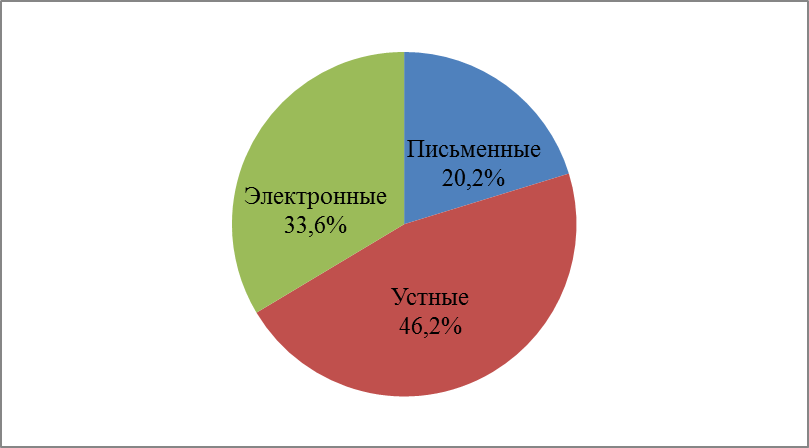 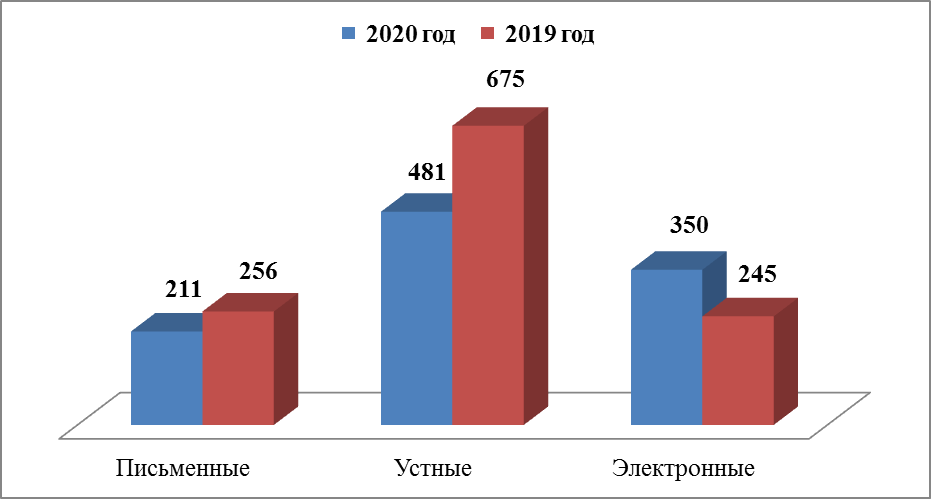 Динамика количества и доли поступивших обращений по категориям заявителейДинамика количества и доли поступивших обращений по категориям заявителей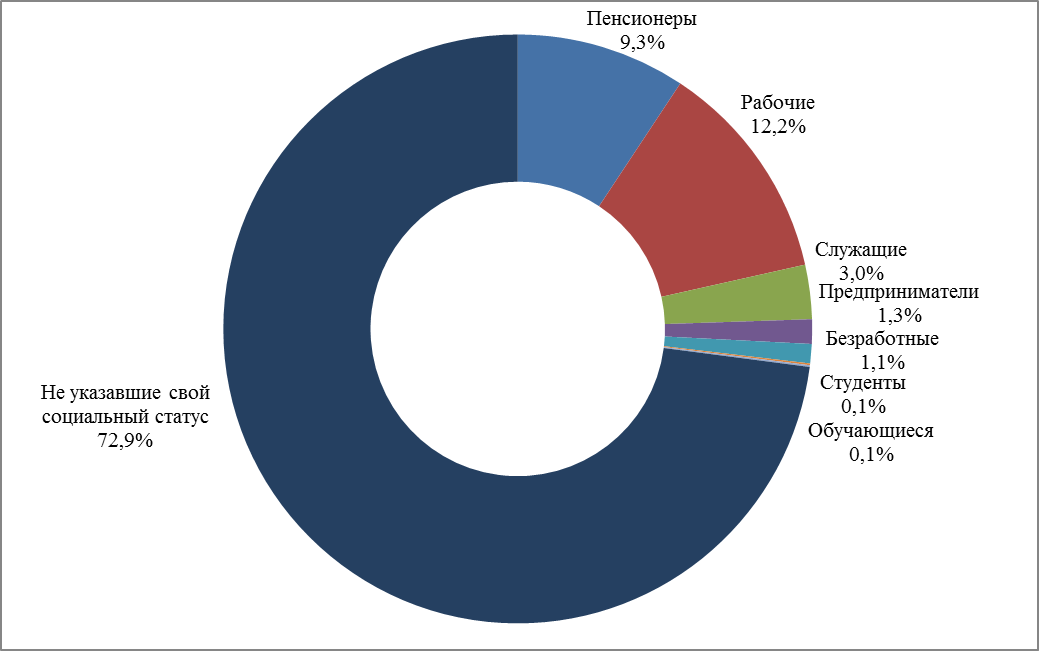 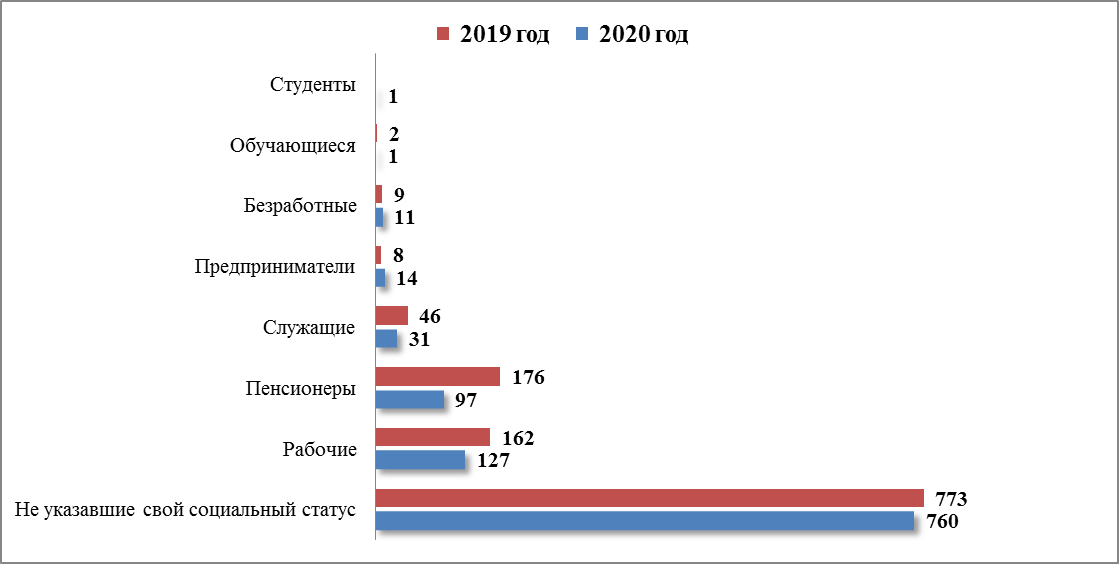 Вопросы, содержащиеся в обращениях граждан, в соответствии с типовым общероссийским тематическим классификатором распределились следующим образом (в процентном отношении от общего количества): -  жилищно-коммунальная сфера  – 45,8%;- социальная сфера – 19,4%;- экономика – 15,8%;- государство, общество, политика – 11,7%;- оборона, безопасность, законность – 4,7%;- жилищные вопросы  – 2,6% Вопросы, содержащиеся в обращениях граждан, в соответствии с типовым общероссийским тематическим классификатором распределились следующим образом (в процентном отношении от общего количества): -  жилищно-коммунальная сфера  – 45,8%;- социальная сфера – 19,4%;- экономика – 15,8%;- государство, общество, политика – 11,7%;- оборона, безопасность, законность – 4,7%;- жилищные вопросы  – 2,6% Распределение по тематическим разделам количества обращенийРаспределение по тематическим разделам количества обращений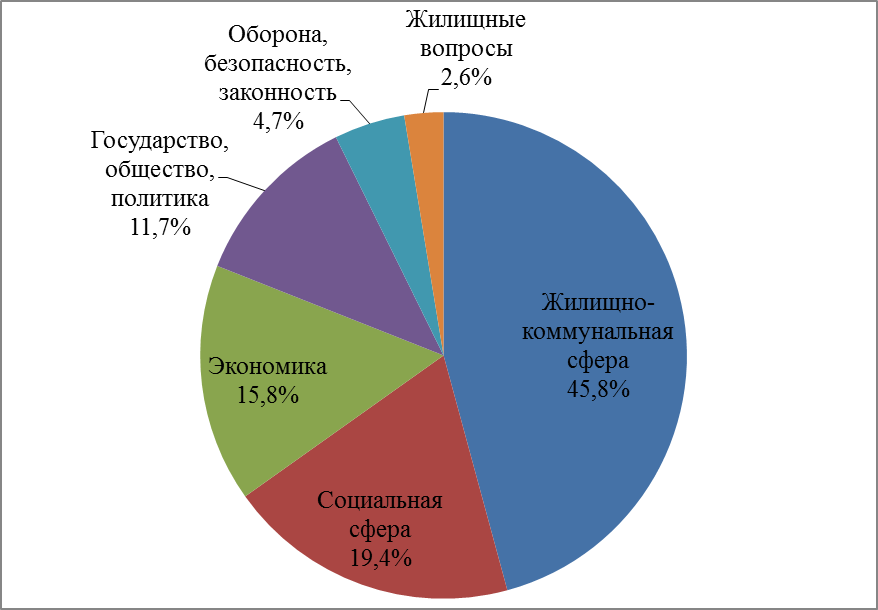 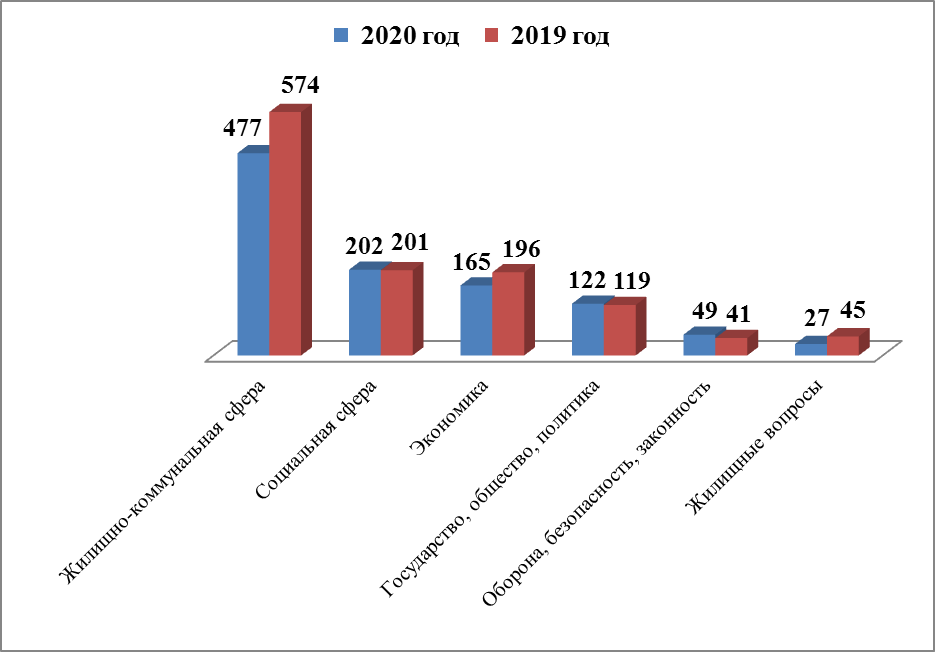 Жилищно-коммунальная сфераЖилищно-коммунальная сфера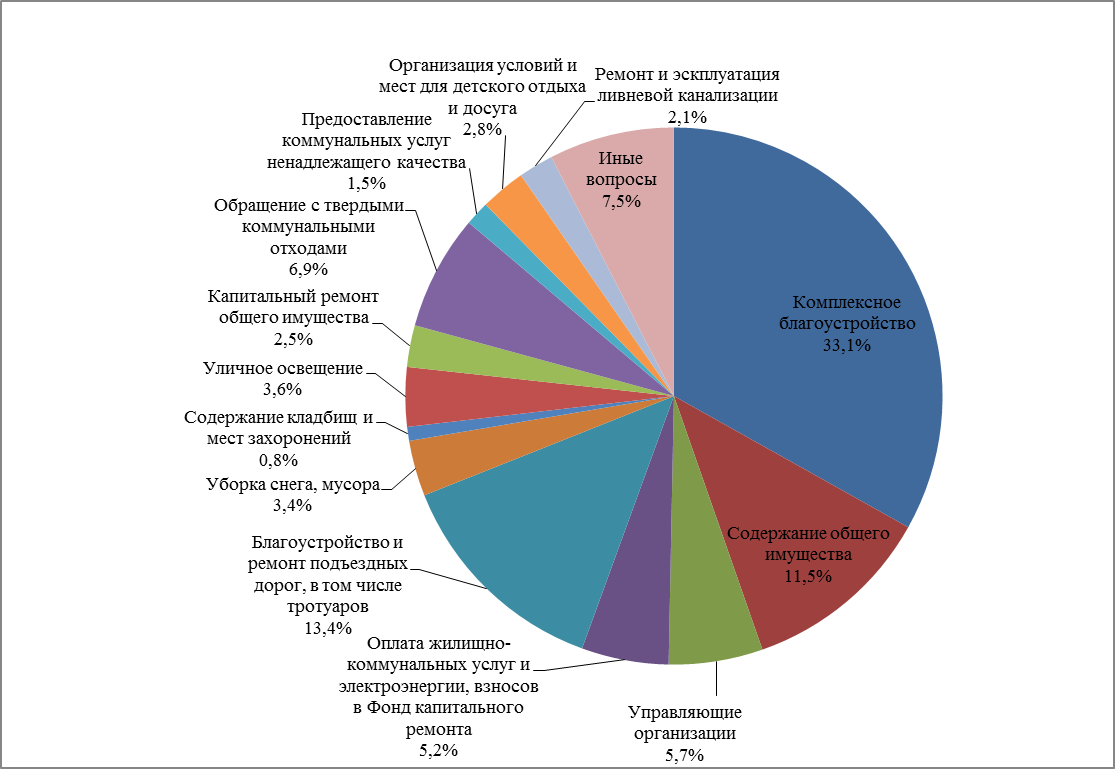 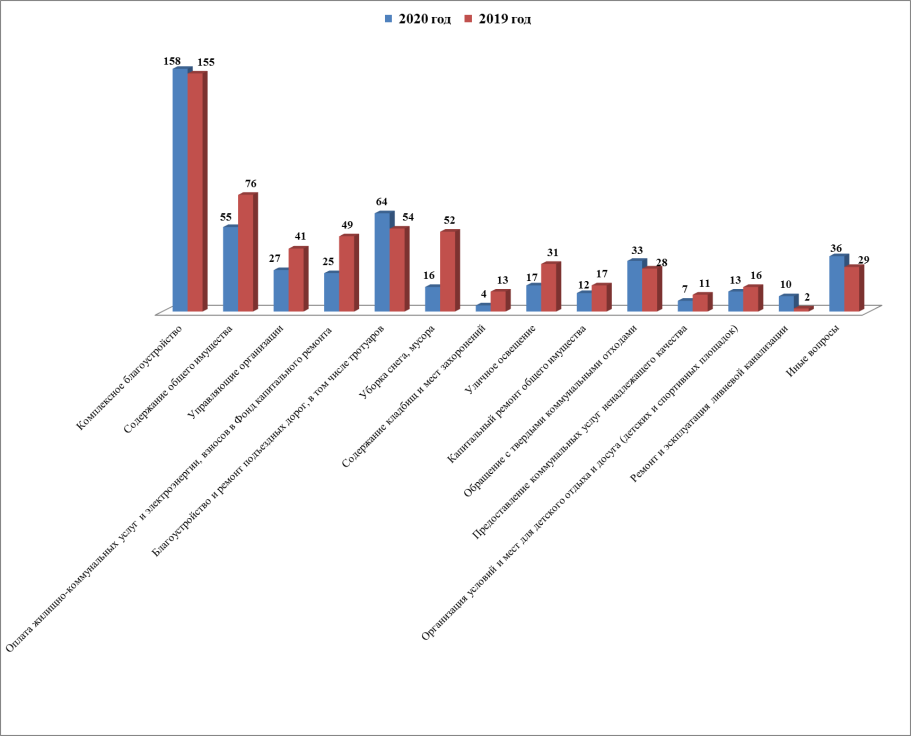 Социальная сфераСоциальная сфераНа втором месте - вопросы социальной сферы – 202 (19,4 %): оказание помощи гражданам, находящимся в трудной жизненной ситуации; получение мер социальной поддержки; создание условий для обеспечения активной жизни людей с ограниченными физическими возможностями; выделение мест в образовательных учреждениях; лечение и оказание медицинской помощи; трудоустройство.На втором месте - вопросы социальной сферы – 202 (19,4 %): оказание помощи гражданам, находящимся в трудной жизненной ситуации; получение мер социальной поддержки; создание условий для обеспечения активной жизни людей с ограниченными физическими возможностями; выделение мест в образовательных учреждениях; лечение и оказание медицинской помощи; трудоустройство.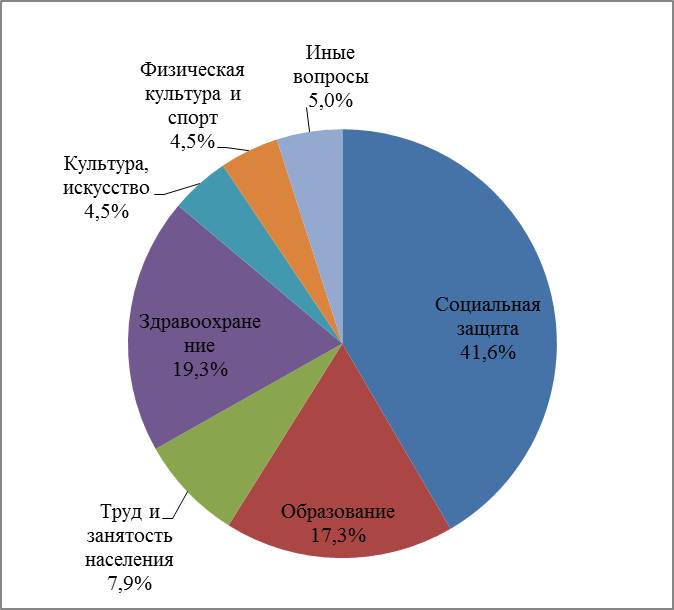 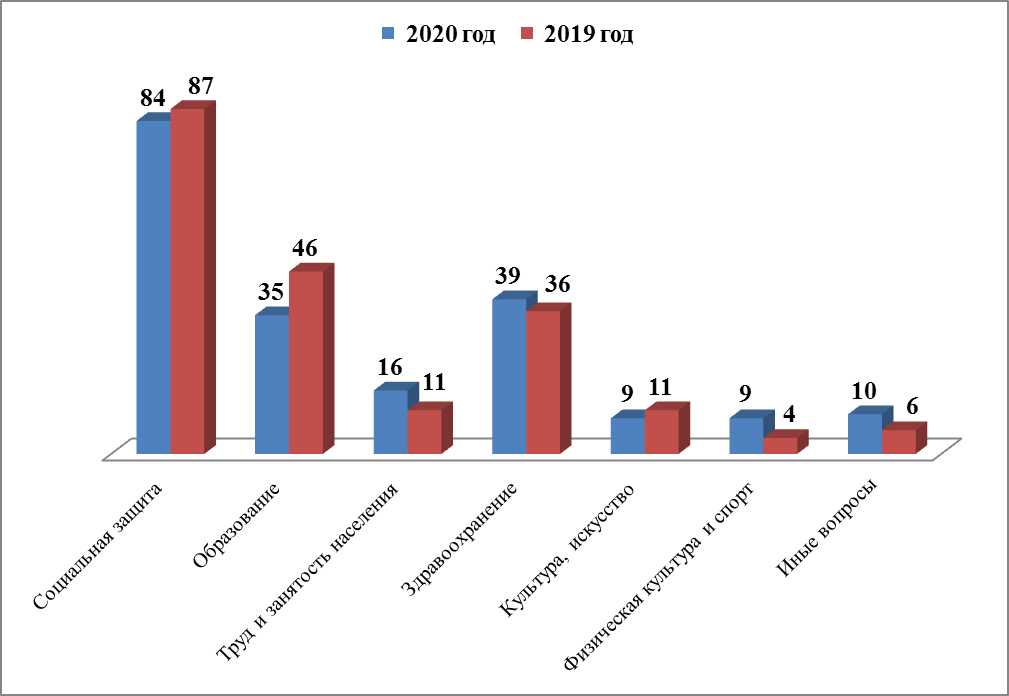 ЭкономикаТретье место занимают вопросы экономического развития - 165 обращений (15,8%):  строительство парковок; устранение строительных недоделок; безопасность дорожного движения (дорожные знаки, «лежачие полицейские»); строительство и ввод в эксплуатацию домов-новостроек; просьбы от юридических лиц (индивидуальных предпринимателей) о разрешении на ведение деятельности в период ограничительных мероприятий; просьбы о поддержке от предпринимателей, пострадавших в условиях ухудшения ситуации в связи с распространением новой коронавирусной инфекции (COVID-19); транспортное обслуживание населения; несанкционированные свалки мусора. ЭкономикаТретье место занимают вопросы экономического развития - 165 обращений (15,8%):  строительство парковок; устранение строительных недоделок; безопасность дорожного движения (дорожные знаки, «лежачие полицейские»); строительство и ввод в эксплуатацию домов-новостроек; просьбы от юридических лиц (индивидуальных предпринимателей) о разрешении на ведение деятельности в период ограничительных мероприятий; просьбы о поддержке от предпринимателей, пострадавших в условиях ухудшения ситуации в связи с распространением новой коронавирусной инфекции (COVID-19); транспортное обслуживание населения; несанкционированные свалки мусора. Государство, общество, политикаАктуальными остаются обращения по вопросам государства, общества и политики – 122 обращения или 11,7 % . В данном тематическом блоке содержатся обращения граждан по вопросам обеспечения прав, деятельности органов местного самоуправления, увековечения памяти выдающихся людей, поощрения и награждения. Кроме того, в 2020 году поступило 7 обращений, содержащих благодарности за оказанную помощь и проявленное внимание: 2 обращения адресовано главе города; 2 обращения - депутату городской Думы П.В. Филимонову;  2 обращения - депутату городской Думы Е.А. Сазоновой и 1 обращение - депутату городской Думы О.А. Паничевой.Государство, общество, политикаАктуальными остаются обращения по вопросам государства, общества и политики – 122 обращения или 11,7 % . В данном тематическом блоке содержатся обращения граждан по вопросам обеспечения прав, деятельности органов местного самоуправления, увековечения памяти выдающихся людей, поощрения и награждения. Кроме того, в 2020 году поступило 7 обращений, содержащих благодарности за оказанную помощь и проявленное внимание: 2 обращения адресовано главе города; 2 обращения - депутату городской Думы П.В. Филимонову;  2 обращения - депутату городской Думы Е.А. Сазоновой и 1 обращение - депутату городской Думы О.А. Паничевой.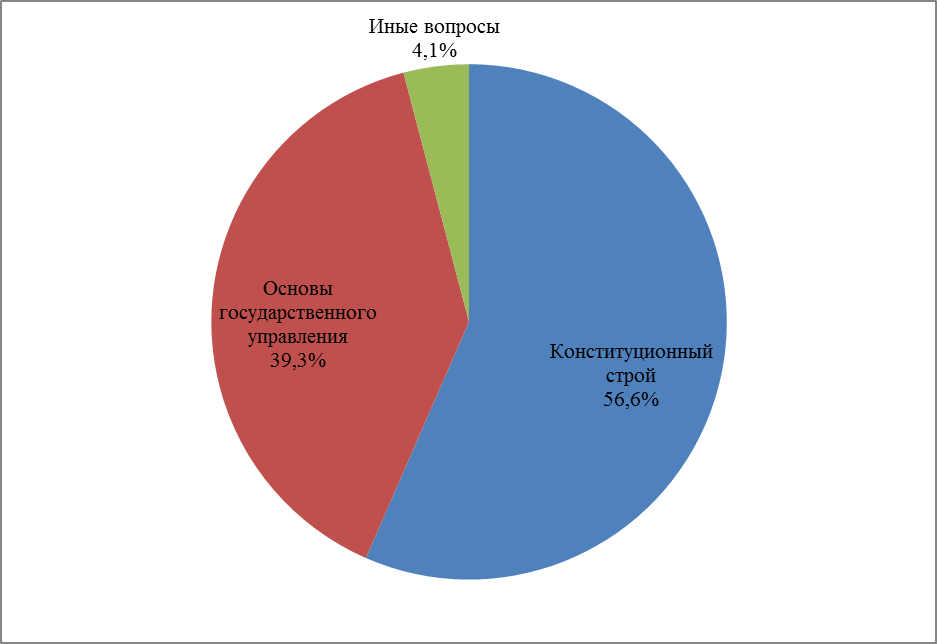 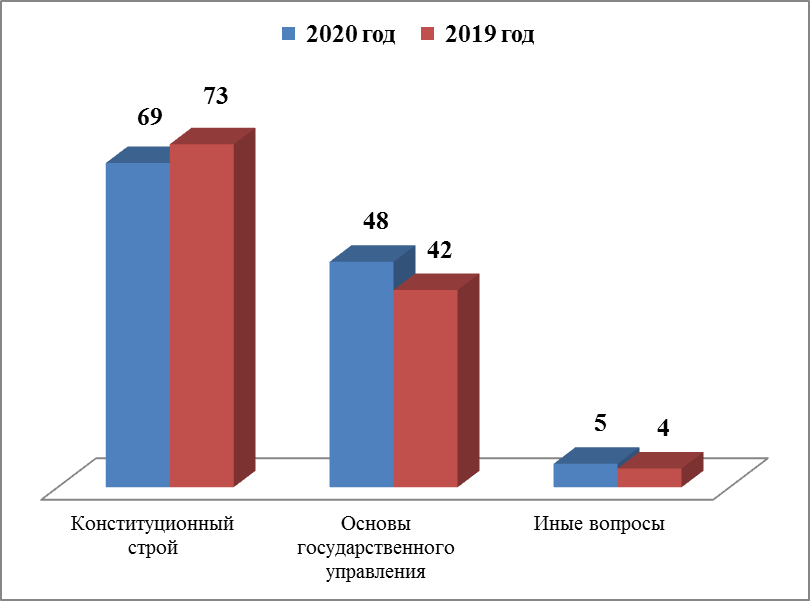 Оборона, безопасность, законностьТакже в обращениях жители города задавали вопросы, касающиеся «Обороны, безопасности, законности» - 49 (4,7%): охрана общественного порядка, просьбы об эвакуации брошенных транспортных средств, нарушение правил парковки автомобилей, оказание юридической помощи, исполнение судебных решений. Оборона, безопасность, законностьТакже в обращениях жители города задавали вопросы, касающиеся «Обороны, безопасности, законности» - 49 (4,7%): охрана общественного порядка, просьбы об эвакуации брошенных транспортных средств, нарушение правил парковки автомобилей, оказание юридической помощи, исполнение судебных решений. 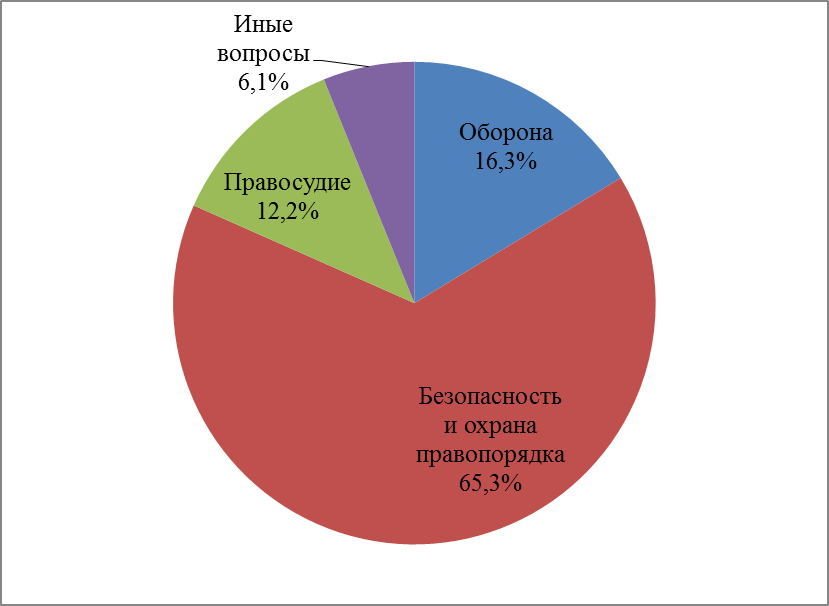 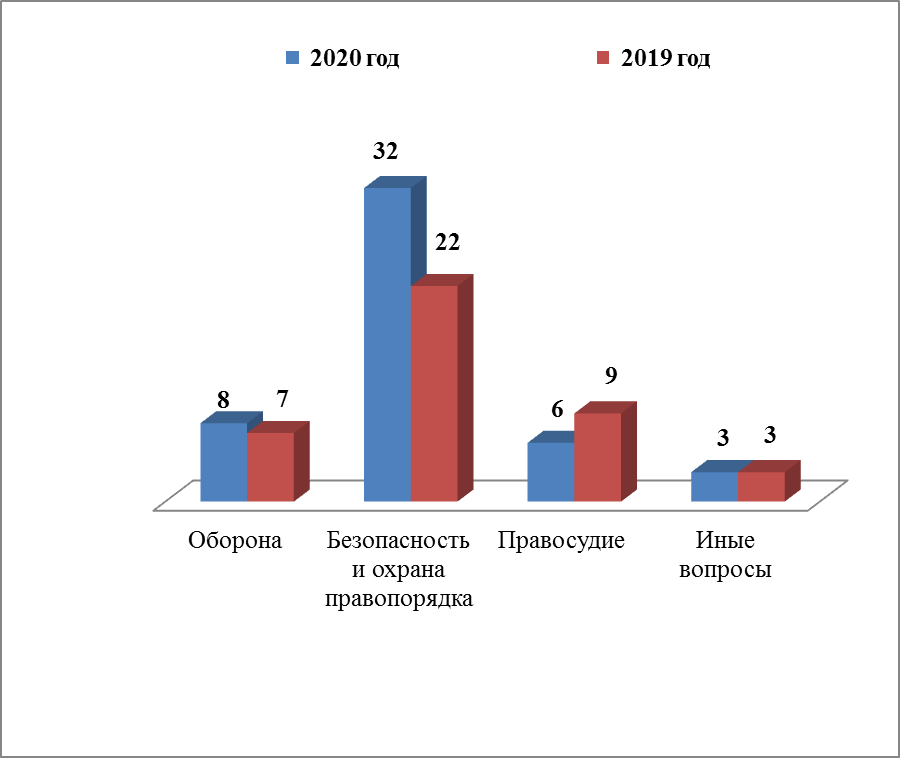 Жилищные вопросыЗа отчетный период снизилось количество обращений по жилищным вопросам (на 40%). Доминирующими здесь               по-прежнему остаются вопросы улучшения жилищных условий.Жилищные вопросыЗа отчетный период снизилось количество обращений по жилищным вопросам (на 40%). Доминирующими здесь               по-прежнему остаются вопросы улучшения жилищных условий.